Förslag packlista
PassVISA-kort/MasterCard (el Euro)Träningskläder (Vejbystället: shorts, t-shirt, långbyxor, överdragströja, regnjacka)Matchkläder (shorts, tröja, strumpor)Sport-BHFotbollsskorBenskyddStrumpor (både de blåa och era matchstrumpor)HårbandResekläderna (piké och hoddie med dragkedja). Dessa kläder ska ni resa i.Slippers ni kan gå i till och från matchernaTvättbandet ni knyter runt era kläder när de ska tvättasVäska att ha skor, kläder m m i när vi åker till/från träningsplanenSovkläderNecessär med bland annat tandborste, tandkräm, tvål, schampo, borste, tottar, mensskyddKläder (allt från shorts/linne till långa byxor och tjocktröja)Gympaskor om ni vill träna på gymmet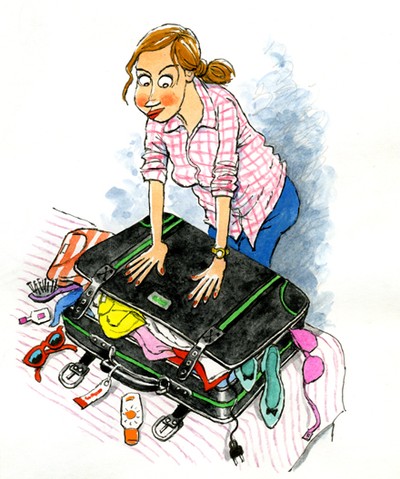 Regnkläder BadkläderStrandväskaSolglasögonSolcremeMobiltelefon och laddareHörlurar, airpodsEv medicinKortlek, spel, tidning, bokFotboll (alla kommer att behöva ta med en fotboll i sitt bagage)Väst, kon och en rulle tejp (detta kommer vi dela ut i veckan som kommer)Ni behöver inte ha med vattenflaska. 